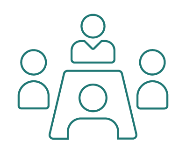 Slide 1-6Slide 7-11Slide 12-25